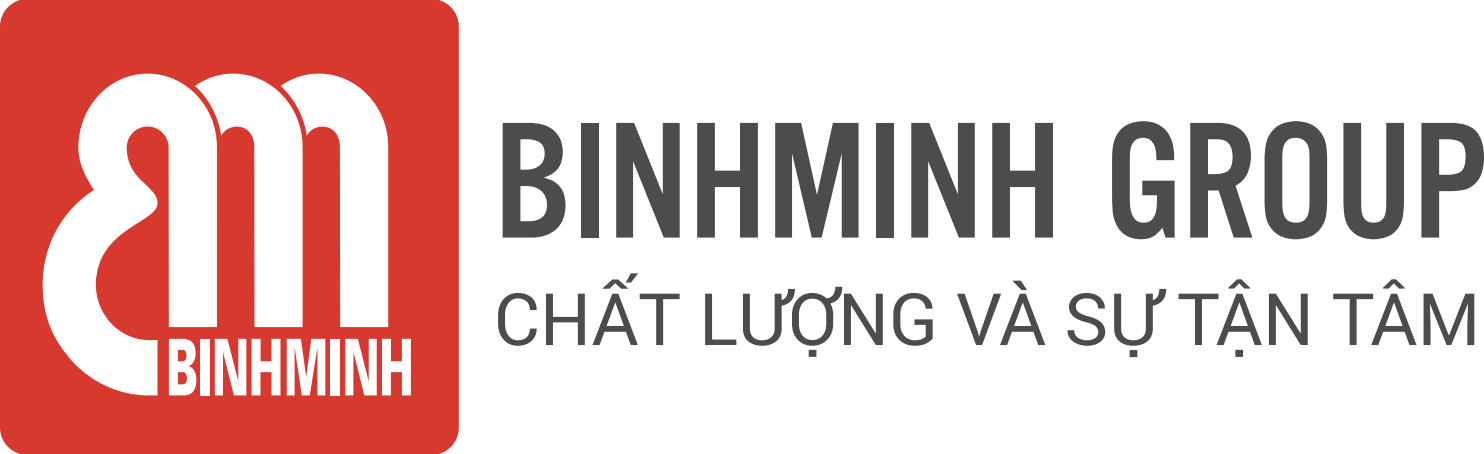 NỘI DUNG BÀI HỌC TUẦN 25 – LỚP 1(04/03/2024 – 08/03/2024)CHƯƠNG TRÌNH TIẾNG ANH TOÁNThời lượng: 1 tiết/ tuầnCác ba/mẹ và các con học sinh thân mến, Các ba/mẹ vui lòng xem bảng dưới đây để theo dõi nội dung học tập tuần này của các con học sinh.Unit 4. Numbers from 11 to 20 Lesson 4. Numbers from 16 to 20  Tài liệu bổ trợ: Smart Math 1 – (Handout)* Ghi chú: Các con học thuộc từ vựng.Luyện nói từ vựng và cấu trúc.  Tài khoản tự học: Bước 1: Truy cập website: ebook.binhminh.com.vnBước 2: Thông tin đăng nhập: Username: hsmath1Password: math@2023Trân trọng cảm ơn sự quan tâm, tạo điều kiện của các Thầy/Cô và Quý Phụ huynh trong việc đồng hành cùng con vui học!TiếtNội dung bài họcTLBT Smart Math 1Mục tiêu bài học25I. Từ vựng / Vocabulary: Sixteen, seventeen, eighteen, nineteen, twentyII. Cấu trúc câu / Structures: How many cookies are there?- There are sixteen cookies.Trang 58 – 60Nhận biết và đọc các số đếm từ 16 đến 20. Đếm đến 20 vật. 